PERSONAL DATA							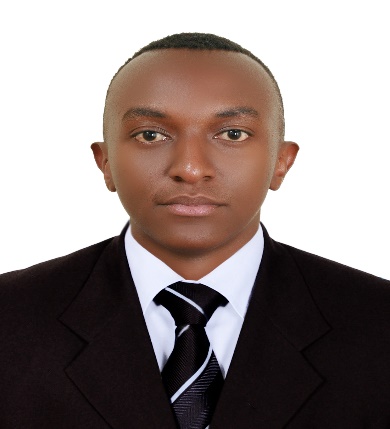 NAME :                     EDWIN NATIONALITY:       KENYANGENDER:                  MALE	LANGUAGE:            ENGLISH AND SWAHILIEDWIN.373605@2freemail.com NAME :                     EDWIN NATIONALITY:       KENYANGENDER:                  MALE	LANGUAGE:            ENGLISH AND SWAHILIEDWIN.373605@2freemail.com CAREER OBJECTIVETo be able to use my knowledge regarding all aspects of life and willing to offer myself for new career opportunities.To nurture and develop my skills along with inevitable technology and massive changes with world.WORK EXPERIENCE APRIL 2016 TILL SEPTEMBER 2017MERAAS HOLDING COMPANY-DUBAIPOSITION: Customer and sales service associate(Hub zero and The VOID Dubai)This has far been my best working experience yet as I got to indulge in different cultures and gain so much work expertise more than I could ever imagine.DUTIES:Ensure that each customer receives outstanding service by providing a friendly environment, which includes greeting and acknowledging every customer, maintaining solid product knowledge and all other aspects of customer service.Treating all the customers with equality and making them feel satisfied.Able to assist guests in any way possible during times of complaints by implementing service recovery.Always maintaining a happy and cheerful personality so as to creating a more welcoming atmosphere to the guest.Try to create and an atmosphere where you engage the guests until they become repetitive customers. Skills and Competencies:Ability to operate all equipment necessary to perform the jobAbility to communicate with associates and customersAbility to read, count, and write to accurately complete all documentationAchievementsExcellent organizational, analytical and interpersonal skills.Interact with customers providing exemplary customer service.Dedicated and committed, willing to take on challenging roles, tough assignments and work to tight deadlines2014-2015SAFARICOM LIMITED(Mobile service operator)POSITION: Sales and customer service Associate DUTIES:Maintain an awareness of all promotions and advertisements.Assist in processing and replenishing merchandise and monitoring floor stock.Aid customers in locating merchandise and also trying to upsell products.Communicate customer requests to management.Assist in ringing up sales at registers and or bagging merchandise.Assisted in customer support calls due to various issues of troubleshooting.
2013-2014THIKA MOTOR DEALERS KENYA LIMITEDPosition: Customer service AssociateResponsibilities: Homely welcome of a customer into the showrooms.Ensure well display of item in the shopDealing with customers complains.Convincing customer that our rates are pocket friendly.Providing reception, marketing and sales support relief.Ensuring cleanliness in the shop.EDUCATIONAL                      QUALIFICATIONS2010-2012: KENYA  INSTITUTE OF MANAGEMENTAWARDED: DIPLOMA IN BUSINESS MANAGEMENT2006-2009: UPPER HILL HIGH SCHOOLAWARDED: CERTIFICATE IN SECONDARY EDUCATION (KCSE)1998-2005 ROCKFIELDS PRIMARY SCHOOLAWARD: KENYA CERTIFICATE OF PRIMARY EDUCATION (KCPE)PERSONAL       ATTRIBUTESAbility to work well with people of different personalities and serve them in a professional manner.Good leadership, teamwork abilities and organizational skills.Enthusiastic, open minded, ready to learn and adapt to new challengesHigh sense of personal and corporate integrity.Strong organizational and time-management skills.REFEREESAvailable upon request.